ПОСТАНОВЛЕНИЕ                                                         10.02.2020года                   с. Коргон                             	№ 6Об утверждении  муниципальнойПрограммы «Противодействие экстремизму и профилактика терроризма на территории Коргонского сельского поселения на 2020-2022 г.г.» 	На основании Федерального закона «Об общих принципах организации местного самоуправления в Российской Федерации» от 06.10.2003 года № 131- ФЗ,  Концепцией   противодействия терроризму в  Российской Федерации, утвержденной Президентом РФ 05.10.2009 года, Федерального закона от 25.07.2002 г. № 114-ФЗ «О противодействии экстремистской деятельности», от 06.03.2006 г. № 35-ФЗ «О противодействии терроризму», руководствуясь Уставом Коргонского сельского поселения,  постановляю:Утвердить программу «Противодействие экстремизму и профилактика терроризма на территории Коргонского сельского поселения на 2020-2022г. г.».Постановление  Главы  администрации № 27 от 20.05.2016 г. признать утратившим силу. При утверждении бюджета муниципального образования на очередной финансовый год проводить корректировку объема финансирования, направляемого на реализацию мероприятий Программы.      4. Данное Постановление подлежит  официальному обнародованию  согласно п.7 ст.49 Устава  МО «Коргонское сельское поселение».       5. Постановление вступает в силу со дня его подписания согласно п.1 ст.49 Устава  МО «Коргонское сельское поселение».Глава  МО Коргонскоесельское поселение                                                                     И.Д. Алачев     Утверждена постановлениемГлавы Коргонского сельскогопоселения  № 6  от 10.02.2020 г.Паспорт
муниципальной программы Коргонского сельского поселения«О противодействии терроризму и экстремизму в  Коргонском сельском поселения на  2020-2022 годы»(далее муниципальная программа)1.Характеристика текущего состояния в сфере реализации муниципальной программы.На протяжении последних лет Российская Федерация находится в состоянии постоянного противодействия экстремистким и террористическим угрозам. В настоящее время экстремизм и терроризм являются реальной угрозой национальной безопасности Российской Федерации. Сегодня принципиально важно, чтобы борьба с этим злом велась не в рамках периодических кампаний, а на постоянной основе.Важнейшим условием повышения эффективности противодействия экстремизму и терроризму является общегосударственная комплексная программа, включающая не только правоохранительный, но и политический, социальный, экономический, правовой, идеологический, пропагандистский, информационный, силовой, специальный (оперативный, розыскной, технический, охранный) и другие аспекты по устранению социальных условий, способствующих развитию экстремизма и террористических операций с учетом их типологии, форм подготовки и проведения, а также мониторинг текущего состояния и прогнозирования развития экстремизма и терроризма.Одним из основных и важнейших направлений противодействия экстремизму и терроризму в Российской Федерации в целом, на территориях отдельных субъектов Российской Федерации и муниципальных образований  является профилактика, т.е. предупредительная работа по противодействию экстремистским проявлениям и угрозам терроризма.Это система преодоления всех объективных и субъективных предпосылок возникновения проявлений экстремизма и терроризма, реализуемая путем целенаправленной деятельности всех институтов общества по устранению, уменьшению и нейтрализации факторов, определяющих существование экстремизма и возможностей совершения террористических преступлений.Профилактика экстремистской деятельности является важнейшим направлением противодействия экстремизму в нашем государстве. Эффективная борьба с экстремистскими проявлениями и терроризмом невозможна без проведения целенаправленной работы по профилактике экстремизма и терроризма, искоренению причин, порождающих и способствующих экстремизму и терроризму. Именно от тактики опережения, предупреждения и оперативного пресечения криминальной ситуации сегодня многое зависит в сфере противодействия экстремизму и терроризму.Согласно ст. 2 Федерального закона от 25 июля 2002 г. № 114-ФЗ «О противодействии экстремистской деятельности» принцип приоритета мер, направленных на предупреждение экстремистской деятельности, является одним из основных принципов противодействия экстремистской деятельности.Противодействие экстремистской деятельности (в том числе деятельности неформальных молодежных организаций (группировок) экстремистско-националистической направленности и экстремистских сообществ), преступлениям экстремистской направленности должно быть комплексным, ориентированным на их пресечение не только уголовно-правовыми, но и предупредительно-профилактическими мерами. Поэтому предупреждение экстремизма путем использования возможностей всех государственных структур и общественных объединений является одним из основных направлений государственной политики в данной сфере.Федеральный закон от 6 марта 2006 года № 35-ФЗ «О противодействии терроризму» устанавливает основные принципы противодействия терроризму, правовые и организационные основы профилактики терроризма и борьбы с ним, минимизации и (или) ликвидации последствий проявлений терроризма. В Федеральном законе «О противодействии терроризму» заложено принципиально новое определение понятия «терроризм», включившее в свой состав термин «идеология насилия», что фактически послужило законодательным и теоретическим обоснованием необходимости существования наряду с институтами борьбы с терроризмом институтов предупреждения и профилактики терроризма.Экстремистские организации и их члены используют любые социальные, этнические и религиозные осложнения, разногласия между политическими партиями и объединениями, иные факторы нестабильности в целях достижения своих идеологических и политических интересов.   Члены экстремистских организаций активно участвовали в акциях протеста, связанных с монетизацией льгот, реформой жилищно-коммунального хозяйства и иных, в том числе разрешенных в законном порядке публичных акциях, в ходе которых призывали участников к блокированию автодорог, зданий органов власти и управления и иным противоправным действиям. Членами экстремистских организаций неоднократно осуществлялись попытки проникновения в здания органов государственной власти и управления, что наносит не только материальный вред, но и значительно подрывает авторитет государственной власти.   Общественная опасность объединений экстремистской направленности и необходимость принятия эффективных мер по противодействию и усилению борьбы проявлениями любых форм экстремизма очевидна. Довольно часто действия экстремистов приобретают характер вандализма, выражаются в осквернении зданий, порче имущества, как государственного, так и личного и квалифицируются по статье 214 Уголовного кодекса Российской Федерации.   Усиление борьбы с экстремизмом ведется с очевидными уголовно наказуемыми действиями - терроризмом, захватом или присвоением властных полномочий, созданием незаконных вооруженных формирований, осуществлением массовых беспорядков, хулиганством и актами вандализма по мотивам идеологической, политической, расовой, национальной или религиозной ненависти либо вражды.   Сегодняшняя борьба с экстремизмом затрагивает также сферы, которые трактуются как: - подрыв безопасности Российской Федерации; возбуждение расовой, национальной или религиозной розни, а также социальной розни, связанной с насилием или призывами к насилию; - унижение национального достоинства, а равно по мотивам ненависти либо вражды в отношении какой-либо социальной группы; - пропаганда исключительности, превосходства либо неполноценности граждан по признаку их отношения к религии, социальной, расовой, национальной, религиозной или языковой принадлежности; пропаганда и публичное демонстрирование нацистской атрибутики или символики либо атрибутики или символики, сходных с нацистской атрибутикой или символикой до степени смешения.Реализация Программы призвана не допустить совершения на территории поселения террористических акций и экстремистских проявлений, создать систему профилактических мер антитеррористической и антиэкстремистской направленности, укрепить техническую защищенность критически важных объектов и объектов с массовым пребыванием людей, повысить уровень подготовки сил, привлекаемых к нейтрализации террористических актов и населения по действиям при угрозе их совершения.Программа рассчитана на три года в связи с постоянными динамическими переменами в рассматриваемой сфере и необходимостью совершенствования форм и методов борьбы с терроризмом.Реализация предложенных мер позволит значительно расширить потенциал механизма противодействия терроризму и экстремизму в целом, сделать более эффективной деятельность органов и иных субъектов, участвующих в противодействии терроризму и экстремизму, выработать современную упреждающую систему противодействия терроризму и экстремизму.Основная задача заключается в том, чтобы на фоне сохранения и укрепления силовой составляющей борьбы с конкретными террористическими проявлениями кардинально повысить эффективность противодействия идеологии терроризма, поставить надежные барьеры на путях ее проникновения в общественное сознание.Конечная цель этой работы - изменить правовую психологию людей, добиться отторжения абсолютным большинством населения самой мысли о возможности применения экстремистких и террористических методов для разрешения территориальных, социальных, конфессиональных, культурных и любых других проблем и противоречий.2. Цель и задачи Программы   Главная цель Программы - организация антитеррористической деятельности, противодействие возможным фактам проявления терроризма и экстремизма, укрепление доверия населения к работе органов государственной власти и органов местного самоуправления, администрации Коргонского сельского поселения , правоохранительным органам, формирование толерантной среды на основе ценностей многонационального российского общества, общероссийской гражданской идентичности и культурного самосознания, принципов соблюдения прав и свобод человека.    Основными задачами реализации Программы являются: • утверждение основ гражданской идентичности как начала, объединяющего всех жителей Коргонского  сельского поселения; • воспитание культуры толерантности и межнационального согласия; • достижение необходимого уровня правовой культуры граждан как основы толерантного сознания и поведения; • формирование в молодежной среде мировоззрения и духовно-нравственной атмосферы этнокультурного взаимоуважения, основанных на принципах уважения прав и свобод человека, стремления к межэтническому миру и согласию, готовности к диалогу; • общественное осуждение и пресечение на основе действующего законодательства любых проявлений дискриминации, насилия, расизма и экстремизма на национальной и конфессиональной почве. • разработка и реализация в муниципальных учреждениях культуры и по работе с молодежью образовательных программ, направленных на формирование у подрастающего поколения позитивных установок на этническое многообразие.3. Основные мероприятия Программы   Последовательное обеспечение конституционных прав, гарантирующих равенство граждан любой расы и национальности, а также свободу вероисповедания; - утверждение общероссийских гражданских и историко-культурных ценностей, поддержание российского патриотизма и многокультурной природы российского государства и российского народа как гражданской нации; последовательное и повсеместное пресечение проповеди нетерпимости и насилия. В сфере культуры и воспитании молодежи: - утверждение концепции многокультурности и многоукладности российской жизни; - развитие воспитательной и просветительской работы с детьми и молодежью о принципах поведения в вопросах веротерпимости и согласия, в том числе в отношениях с детьми и подростками; - реагирование на случаи проявления среди детей и молодежи негативных стереотипов, межэтнической розни и личностного унижения представителей других национальностей и расового облика; - пресечение деятельности и запрещение символики экстремистских групп и организаций на территории поселения; - индивидуальная работа с теми, кто вовлечен в деятельность подобных групп или разделяет подобные взгляды; - расширение для детей и молодежи экскурсионно-туристической деятельности для углубления их знаний о стране и ее народах; - развитие художественной самодеятельности на основе различных народных традиций и культурного наследия.Программа мероприятий, включающих формирование установок толерантного сознания и поведения, веротерпимости и миролюбия, профилактика различных видов экстремизма является важнейшим направлением реализации принципов целенаправленной, последовательной работы по безопасности граждан.Системный подход к мерам, направленным на предупреждение, выявление устранение причин и условий, способствующих экстремизму, терроризму, совершению правонарушений является одним из важнейших условий улучшения социально-экономической ситуации не только в поселении, районе, но и в стране в целом.Выполнению поставленных задач в муниципальной программе могут помешать системные риски, являющиеся следствием воздействия негативных факторов и имеющихся в обществе социальных и экономических проблем.Невыполнение или неэффективное выполнение муниципальной программы возможно в случае реализации внешних рисков.К основным внешним рискам относятся:-  нормативно-правовые и организационные (изменение структуры и задач Администрации сельского поселения, изменение нормативно-правовой базы),-  социально-экономические (осложнение социально-экономической обстановки в стране, районе, поселении, сопровождающееся значительным ростом социальной напряженности, ростом преступности),- природно-техногенные (экологические катастрофы, эпидемии, неблагоприятные климатические изменения, стихийные бедствия, а также иные чрезвычайные ситуации),Минимизировать возможные отклонения в выполнении программных мероприятий и исключить негативные последствия позволит осуществление рационального управления реализацией муниципальной программы, своевременное внесение изменений в муниципальную программу, взвешенный подход при принятии решений о корректировке нормативных правовых актов, действующих в сфере реализации муниципальной программы.4. Механизм управления реализацией муниципальной программы,который содержит информацию по осуществлениюконтроля за ходом её выполненияМониторинг хода реализации муниципальной программы осуществляет Администрация сельского поселения в лице ответственного исполнителя.Результат мониторинга и оценка выполнения целевых показателей ежегодно до 1 апреля года, следующего за отчетным, докладываются Главе сельского поселения.Администрация Коргонского сельского поселения до 15 июля текущего года и до 01 марта года, следующего за отчетным, готовит полугодовой и годовой отчеты о ходе реализации муниципальной программы .К отчету прилагается пояснительная записка. В случае невыполнения запланированных мероприятий и целевых показателей муниципальной программы в пояснительной записке указываются сведения о причинах невыполнения, а также информация о причинах неполного освоения финансовых средств.Анализ и оценку эффективности исполнения программы, подготовку материалов для рассмотрения на администрацией Коргонского сельского поселения производит специалист администрации, уполномоченный по вопросам гражданской обороне, чрезвычайных ситуаций и противодействию терроризму администрации Коргонского  сельского поселения совместно с сотрудниками правоохранительных органов, работающих на территории поселения.Приложение № 1к муниципальной программеМероприятия муниципальной программы:Приложение №2Основные понятия1)    экстремистская деятельность (экстремизм):насильственное изменение основ конституционного строя и нарушение целостности Российской Федерации;публичное оправдание терроризма и иная террористическая деятельность;возбуждение социальной, расовой, национальной или религиозной розни;пропаганда исключительности, превосходства либо неполноценности человека по признаку его социальной, расовой, национальной, религиозной или языковой принадлежности или отношения к религии;нарушение прав, свобод и законных интересов человека и гражданина в зависимости от его социальной, расовой, национальной, религиозной или языковой принадлежности или отношения к религии;воспрепятствование осуществлению гражданами их избирательных прав и права на участие в референдуме или нарушение тайны голосования, соединенные с насилием либо угрозой его применения;воспрепятствование законной деятельности государственных органов, органов местного самоуправления, избирательных комиссий, общественных и религиозных объединений или иных организаций, соединенное с насилием либо угрозой его применения;совершение преступлений по мотивам, указанным в пункте "е" части первой статьи 63 Уголовного кодекса Российской Федерации;пропаганда и публичное демонстрирование нацистской атрибутики или символики либо атрибутики или символики, сходных с нацистской атрибутикой или символикой до степени смешения;публичные призывы к осуществлению указанных деяний либо массовое распространение заведомо экстремистских материалов, а равно их изготовление или хранение в целях массового распространения;публичное заведомо ложное обвинение лица, замещающего государственную должность Российской Федерации или государственную должность субъекта Российской Федерации, в совершении им в период исполнения своих должностных обязанностей деяний, указанных в настоящей статье и являющихся преступлением;организация и подготовка указанных деяний, а также подстрекательство к их осуществлению;финансирование указанных деяний либо иное содействие в их организации, подготовке и осуществлении, в том числе путем предоставления учебной, полиграфической и материально-технической базы, телефонной и иных видов связи или оказания информационных услуг; 2) экстремистская организацияобщественное или религиозное объединение либо иная организация, в отношении которых по основаниям, предусмотренным настоящим Федеральным законом, (Федеральный закон Российской Федерации от 25 июля 2002 года N 114-ФЗ О противодействии экстремистской деятельности) судом принято вступившее в законную силу решение о ликвидации или запрете деятельности в связи с осуществлением экстремистской деятельности; 3) экстремистские материалыпредназначенные для обнародования документы либо информация на иных носителях, призывающие к осуществлению экстремистской деятельности либо обосновывающие или оправдывающие необходимость осуществления такой деятельности, в том числе труды руководителей национал-социалисткой рабочей партии Германии, фашистской партии Италии, публикации, обосновывающие или оправдывающие национальное и (или) расовое превосходство либо оправдывающие практику совершения военных или иных преступлений, направленных на полное или частичное уничтожение какой-либо этнической, социальной, расовой, национальной или религиозной группы." 4) Основные направления противодействия экстремистской деятельности. Противодействие экстремистской деятельности осуществляется по следующим основным направлениям:принятие профилактических мер, направленных на предупреждение экстремистской деятельности, в том числе на выявление и последующее устранение причин и условий, способствующих осуществлению экстремистской деятельности;выявление, предупреждение и пресечение экстремистской деятельности общественных и религиозных объединений, иных организаций, физических лиц. 5) Субъекты противодействия экстремистской деятельности. Федеральные органы государственной власти, органы государственной власти субъектов Российской Федерации, органы местного самоуправления участвуют в противодействии экстремистской деятельности в пределах своей компетенции.6) Профилактика экстремистской деятельности. В целях противодействия экстремистской деятельности федеральные органы государственной власти, органы государственной власти субъектов Российской Федерации, органы местного самоуправления в пределах своей компетенции в приоритетном порядке осуществляют профилактические, в том числе воспитательные, пропагандистские, меры, направленные на предупреждение экстремистской деятельности.7) Толерантность.(лат. tolerantia - терпение)терпимость к чужому образу жизни, поведению, чужим обычаям, чувствам, верованиям, мнениям, идеям. Т. является одним из основополагающих демократических принципов, неразрывно связанным с концепциями плюрализма, социальной свободы и прав человека. 8) Ксенофобия [греч. xenos - чужой + phobos - страх]особенность менталитета общества, которая проявляется в негативном отношении к социальным общностям или отдельным людям, воспринимаемым в качестве чужих и поэтому эмоционально неприемлемых, враждебных.РЕСПУБЛИКА АЛТАЙ УСТЬ-КАНСКИЙ РАЙОН  АДМИНИСТРАЦИЯ  МУНИЦИПАЛЬНОГО ОБРАЗОВАНИЯ КОРГОНСКОЕ СЕЛЬСКОЕ ПОСЕЛЕНИЕ  649459 с. Коргон, ул. Набережная, 18тел./факс (38847) 26-5-46, admkorgon@mail.ru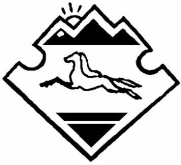 АЛТАЙ РЕСПУБЛИКАНЫҤКАН-ООЗЫ АЙМАКТЫҤ КОРГОН JYPTTЫН МУНИЦЫПАЛ ТОЗОЛМОЗИНИН АДМИНИСТРАЦИЯЗЫ649459 с. Коргон, ул. Набережная, 18тел./факс (38847) 26-5-46, admkorgon@mail.ruНаименование    программыКомплексная муниципальная программа:                 "Противодействие экстремизму и  профилактика терроризма на территории Коргонского сельского поселения на  2020-2022годы"Заказчик программы           Администрация Коргонского сельского поселения         Исполнители программы- администрация Коргонского  сельского поселения, 
учреждения и организации различных форм собственности;
Цели и задачи программыУтверждение основ гражданской идентичности как начала, объединяющего всех жителей Коргонского сельского поселения.Воспитание культуры толерантности и межнационального согласия.Достижение необходимого уровня правовой культуры граждан как основы толерантного сознания и поведения.Формирование в молодежной среде мировоззрения и духовно-нравственной атмосферы этнокультурного взаимоуважения, основанных на принципах уважения прав и свобод человека, стремления к межэтническому миру и согласию, готовности к диалогу.Общественное осуждение и пресечение на основе действующего законодательства любых проявлений дискриминации, насилия, расизма и экстремизма на  национальной и конфессиональной почве.Разработка и реализация образовательных программ, направленных на формирование у подрастающего поколения позитивных  установок   на этническое многообразие. Увеличение количества проведенных  в сельском поселении мероприятий по профилактике терроризма и экстремизма;Отсутствие  вступивших в  законную силу приговоров  и постановлений о совершении правонарушений террористической и экстремистской направленностиСроки и этапы реализации программы2020-2022 годы в один этап.Объем средств выделяемых  на реализацию мероприятий  настоящей Программы ежегодно уточняется при формировании проекта бюджета на соответствующий финансовый год.Ожидаемые результаты от реализации программыСнижение конфликтных ситуаций в области экстремизма и терроризма, обеспечение условий для успешной социокультурной адаптации молодежи из числа мигрантов.Противодействия проникновению в общественное сознание идей религиозного фундаментализма, экстремизма и      нетерпимости.                        Совершенствование форм и методов работы органов местного самоуправления по профилактике проявлений ксенофобии, национальной и расовой  нетерпимости, противодействию этнической   дискриминации.Повышение уровня компетентности сотрудников муниципальных учреждений в вопросах миграционной и национальной политики, способах формирования толерантной среды и противодействия экстремизму.Создание эффективной системы правовых, организационных и идеологических механизмов противодействия экстремизму, этнической и  религиозной нетерпимости.повышение готовности органов местного самоуправления по противодействию терроризму; повышение уровня подготовки населения к защите и действиям в условиях угроз и проявлений террористической и экстремистской направленности.Источники финансированияВсего по Программе:      6 тыс. руб.,           2020 -  0,0 тыс. руб.,                               2021 -  2,0 тыс. руб.,   2022 -  2,0 тыс.руб.   Финансирование Программы осуществляется из бюджета Коргонского сельского поселения.          В ходе реализации Программы перечень программных мероприятий может корректироваться, изменяться и дополняться по решению заказчика Программы.   Размещение заказов, связанных с исполнением Программы, осуществляется в соответствии с Федеральным законом от 05.04.2013 N 44-ФЗ "О  контрактной системе в сфере закупок товаров, работ, услуг для обеспечения государственных и муниципальных нужд".Управление программой и контроль над её реализациейКонтроль за выполнением настоящей Программы 
осуществляют администрация Коргонского сельского поселения,  «Усть-Канский  в соответствии с полномочиями, установленными действующим законодательством РазработчикиАдминистрация Коргонского сельского поселения. №п/пНаименование мероприятияИсполнительСрокреализа-цииИсточникфинансированияОбъем финансирования по годам (тыс.руб.)Объем финансирования по годам (тыс.руб.)Объем финансирования по годам (тыс.руб.)№п/пНаименование мероприятияИсполнительСрокреализа-цииИсточникфинансирования202020212022123456781Информирование населения по вопросам противодействия экстремизму и терроризму, предупреждению террористических актов, поведению и тактике действий при угрозе возникновения террористических актов посредством СМИ, официального сайта Администрации в сети ИнтернетАдминистрация Коргонского сельского поселения 2020-20220,00,00,02Проведение социологических опросов и исследований на предмет выявления и обнаружения степени распространения экстремистских идей и настроенийАдминистрация Коргонского сельского поселения  2020-2022Местный бюджет0,0003Реагирование на случаи проявления среди детей и молодёжи негативных стереотипов, межэтнической розни и личностного унижения представителей других национальностей и расового обмена.Администрация Коргонского сельского поселения  2020-2022-0,00,00,04Пресечение деятельности и запрещение символики экстремистских групп и организаций на территории поселенияАдминистрация Коргонского сельского поселения  2020-2022-0,00,00,05 Приобретение  и размещение плакатов , брошюр, листовок  по профилактике  экстремизма и терроризма , а так же памяток толерантного поведения к людям других национальностей и религиозных конфессий на официальном сайте Администрации в сети интернетАдминистрация Коргонского сельского поселения  2020-2022-0,20,20,26Проведение учений и тренировок на объектах культуры, спорта и образования по отработке взаимодействия органов исполнительной власти и правоохранительных органов при угрозе совершения террористического актаАдминистрация Коргонского сельского поселения  2020-2022Местный бюджет0007Проведение комплексных обследований потенциально опасных объектов, соцкультбыта, пустующих домов на территории сельского поселенияАдминистрация Коргонского сельского поселения 2020-2022-0,00,00,08Организация работы старост Администрация Коргонского сельского поселения 2020-20220,00,00,09Организация  осмотра  административных зданий, складских помещений, учреждений, организаций, а также прилегающих к ним территорий и других мест скопления населения на предмет выявления подозрительных предметовАдминистрация Коргонского сельского поселения 2020-2022г.г0,00,00,010Обход территории сельского поселения на предмет выявления мест концентрации молодежи.Администрация Коргонского сельского поселения 2020-20220,00,00,0